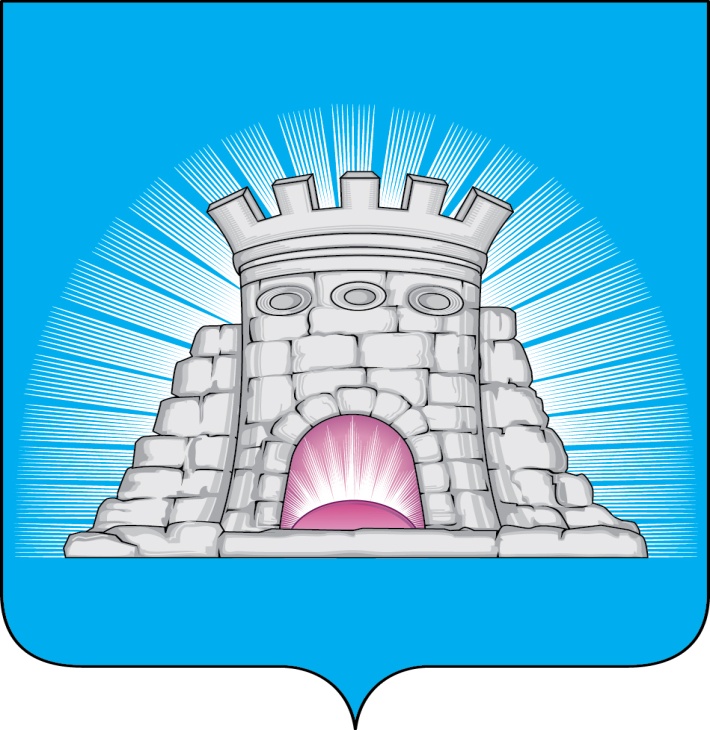 П О С Т А Н О В Л Е Н И Е                                                   08.12.2022     №  2200/12г.Зарайск                                О проведении открытого аукциона на право                                 размещения нестационарных торговых                                объектов на территории городского округа                                Зарайск Московской области                           В соответствии с Федеральными законами от 28.12.2009 N 381-ФЗ "Об основах государственного регулирования торговой деятельности в Российской Федерации",  26.07.2006 N 135-ФЗ "О защите конкуренции", постановлениями главы городского округа Зарайск Московской области от 25.09.2017 № 1513/9 «Об утверждении положения о проведении открытого аукциона на право размещения нестационарных торговых объектов  на территории городского округа Зарайск Московской области», 21.12.2018 № 2261/12 (ред. от 03.11.2022 № 1981/11  «Об утверждении Схемы размещения нестационарных торговых объектов на территории городского округа Зарайск Московской области на период 2019-2024 годов»                                          П О С Т А Н О В Л Я Ю:     1. Провести открытый аукцион на право размещения нестационарных торговых объектов на территории городского округа Зарайск Московской области, расположенных по адресам:Лот № 1: Московская область, г. Зарайск, 1 - микрорайон, возле д.26,  павильон, специализация – продукты, площадь 30 кв. м, начальная (минимальная) цена договора – 21 840,00 руб., «шаг» аукциона – 1 092,00 руб.Лот № 2: Московская область, г. Зарайск, ул. Советская, д. 37, киоск,  специализация – канцтовары, пресса, площадь 14 кв. м, начальная (минимальная) цена договора – 4 680,00 руб., «шаг» аукциона – 234,00 руб.Лот № 3: Московская область, г. Зарайск, 2 - микрорайон, возле д. 11а,  павильон, специализация – хлеб, хлебобулочные изделия, площадь 20 кв. м, начальная (минимальная) цена договора – 9 360,00 руб., «шаг» аукциона – 468,00 руб.                                                                                                                            009977Лот № 4: Московская область, г. Зарайск, ул. Советская,   павильон, специализация – промтовары, площадь 30 кв. м, начальная (минимальная) цена договора – 21 840,00 руб., «шаг» аукциона – 1092,00 руб.Лот № 5: Московская область, г. Зарайск, ул. Советская,   павильон, специализация – продтовары, площадь 30 кв. м, начальная (минимальная) цена договора – 21 840,00 руб., «шаг» аукциона – 1092,00 руб.Лот № 6: Московская область, г. Зарайск, набережная р. Осетр., киоск, специализация – пункт быстрого питания, площадь 12 кв. м, начальная (минимальная) цена договора – 9360,00 руб., «шаг» аукциона – 468,00 руб.     2. Открытый аукцион на право размещения нестационарных торговых объектов на территории городского округа Зарайск Московской области провести не менее чем через тридцать дней с момента размещения Извещения об открытом аукционе на официальном сайте.     3. Разместить на официальном сайте администрации городского округа Зарайск Московской области http://zarrayon.ru/ извещение о проведении открытого аукциона на право размещения нестационарных торговых объектов на территории городского округа Зарайск Московской области.      4. Контроль за данным постановлением возложить на первого заместителя главы администрации И.Е. Глухих.     5. Службе по взаимодействию со СМИ администрации городского округа Зарайск Московской области обеспечить опубликование настоящего постановления в периодическом печатном издании «Зарайский вестник» - приложение к общественно-политической газете «За новую жизнь» и размещение на официальном сайте администрации городского округа Зарайск Московской области https://zarrayon.ru/.Глава городского округа Зарайск В.А. ПетрущенкоВерно:                                                                                                    Начальник службы делопроизводства Л.Б. Ивлева               08.12.2022Послано : в дело,  И.Е. Глухих, ОПР  и СУ,  СВ со СМИ , газета «За новую                              жизнь», прокуратуру.	Н.М. Ерохина8-(496)-662-57-35                         